Request Reference: 17180727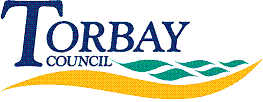 Date received: 7 August 2017Date response sent: 29 August 20171a)	If your Council is a local planning authority, has your Council adopted the Community Infrastructure Levy (CIL) charging powers for development?	Yes1b)	If so, when was this adopted?	2nd February 2017, coming into force on 1st June 2017.2ai)	If you adopted the powers, how much has your council collected since its adoption as a GROSS figure (including CIL amount due, if applicable paid to parish/town councils)? 	Zero2aii)	If you adopted the powers, how much has your council collected since its adoption as a NET figure (minus CIL amount due, if applicable paid to parish/town councils)	Zero2b)	If you adopted the powers, how much has your council spent in CIL since the adoption	Zero2c)	If you adopted the powers, how many formal meetings of a Community Infrastructure Board (or an equivalent meeting of Councillors to determine CIL spending) have taken place since its adoption?	None